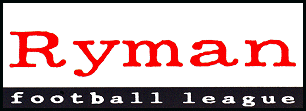 RYMAN FOOTBALL LEAGUE – WEEKLY NEWS AND MATCH BULLETINSeason 2009-2010 No: 05 - : - 7th September 2009The FIRST 100 YEARS of the ISTHMIAN FOOTBALL LEAGUEJohn Litster, Editor & Publisher of the Programme Monthly & Football Collectable magazine, has published the following review of the book “The First 100 Years of the Isthmian Football League” in his latest monthly magazine,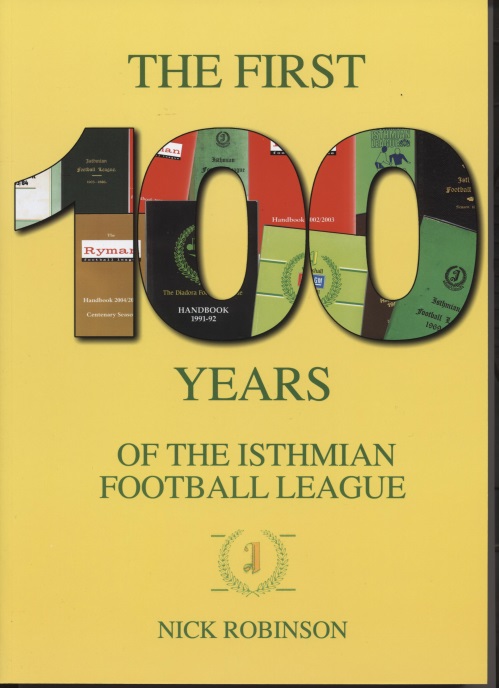 “Another astonishing non-league history book is THE FIRST 100 YEARS OF THE ISTHMIAN FOOTBALL LEAGUE, compiled by Nick Robinson.  This is a huge undertaking of 322 large pages, which does full justice to the daunting task of describing a century of this distinguished and successful league.The book starts with a concise history, then detailed profiles of the founding clubs.  Chapter Three is a season-by-season account of the League, in words, statistics (acrostic results and final tables) and illustrations.   The latter are a non-league collectors' dream, with programme covers, fixture cards and other memorabilia featuring from the start.  There are further chapters on eleven selected clubs (ranging from Nunhead to Wimbledon and Wycombe Wanderers), prominent legislators, profiles of great amateur players, and those who went on to play League football, referees, representative matches, sponsorship, clubs' successes in national cup competitions, the League's own cups, a profile of all member clubs, past and present, and finally a statistical round up of the minutiae that had not been covered in the preceding pages.The depth and breadth of contents in this book is astonishing, and the full colour presentation manages to make the packed pages readable and attractive.    This huge, softback book costs £14.95, plus £5.05 p&p (it's really heavy!) from The Isthmian Football League Ltd., Unit 14/15, Wisdom Facilities Centre, 42 Hollands Road, Haverhill, CB9 8SA.  ISBN 978-0-9562514-0-4”

Programme Monthly & Football Collectable is a 160 page magazine which is available each month for £3.30 inclusive of postage (or 9 x 1st class stamps), from .   www.pmfc.co.ukMONTHLY AWARDSThe first series of the Ryman Football League Monthly Awards for season 2009/10, covering the month of August 2009, were announced last Thursday as follows:Vandanel Manager of the Month(Sponsored by Vandanel Sport Ltd.)Premier DivisionTony Burman -  F.C.Division One NorthJohn Coventry –  United FCDivision One SouthChuck Martini – Godalming Town F.C.Vandanel Team Performance of the Month(Sponsored by Vandanel Sport Ltd.)Premier DivisionAveley F.C.Division One North Town F.C.Division One SouthCroydon Athletic F.C.The Manager of the Month award covers Ryman league matches only.The award for the “Team Performances of the Month” recognises a particularly noteworthy performance by a Club during the month from any of its first team matches in all competitions played.Aveley Football Club, having been promoted this season, visited fellow promotees Kingstonian on the second Saturday of the season, and recorded an excellent 6-1 victory, Martin Tuohy scoring a hat-trick, to win the club the Premier Division “Vandanel Team Performance” award for August 2009. played their first ever home Ryman League match on the opening Tuesday of the season, entertaining the very strong Concord Rangers team.  And in front of a crowd of almost 700, turned in a stunning performance to beat their visitors 5-0, thus winning the ‘Trawler Boys’ their first Ryman trophy of the season for the Division One North “Vandanel Team Performance” award for August 2009.Another Club to exceed expectations at their first match of the season were Croydon Athletic, 7-0 winners at home to  in Division One South, with Gary Noel scoring five of the goals.  This performance, currently the highest win of the season across all three Divisions, wins Croydon Athletic the Division One South “Vandanel Team Performance” award for August 2009.This season these awards are again being sponsored by Vandanel Sport Limited, the League’s Official Benchwear Supplier and Preferred Kit Supplier.  As part of the sponsorship of these awards, Vandanel Sport will provide a ‘Manager of the Month’ trophy and Jacket for each Manager of the Month, and a trophy and £100 credit voucher for each Team of the Month.The Board of Directors wishes to record their sincere thanks to Vandanel Sport for supporting the League and its Clubs through the sponsorship of these awards this season.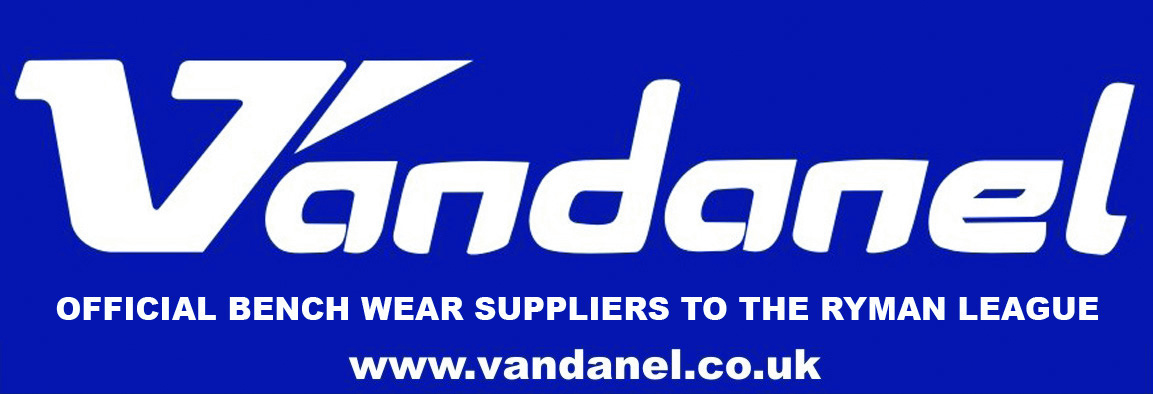 WEEKEND REVIEWPremier DivisionWhen Tim Bond slammed the ball home from an early corner on Saturday, it gave Bognor Regis Town the lead for the first time all season.   They held it until two minutes after the interval, when Gary Bowes put visiting Hornchurch on level terms.   It stayed all square until the 80th minute.  Then Michael Birmingham put Rocks ahead again and Charlie Oatway’s goal two minutes into injury time seemed to have clinched their first victory of the season.   Bowes grabbed his second of the game two minutes later, but there was surely no time for another goal.  Yes, there was: but it went to Bognor.  Hornchurch keeper Darren Behcet missed his kick as he tried to launch the ball downfield and Mickey Demetriou found the empty net to make it 4-2.Rocks stay at the foot of the table, a point behind   (Middx) who had Byron Harrison to thank for their draw at home to .  Steve West and Lloyd Blackman gave the  side a 2-0 half-time lead which  wiped out with two goals in five minutes just after the hour mark.At the other end of the table,  maintained their superb start to the season by thrashing Hendon 5-0 to go five points clear at the top.   Adam Flanagan missed an early penalty for Darts and a crowd of 1,100 at  had to wait until the 42nd minute for the opening goal from big Rob Haworth.   Lee Burns, top scorer in the division, netted his ninth of the season two minutes after the interval and Darts wrapped it up with three goals in the last 12 minutes.  Jay May scored twice and Lee Noble completed the rout.Tooting & Mitcham lost ground but stay in second place.  They had Aaron Goode sent off after 32 minutes but held out for a 0-0 draw at Billericay.    are third, trailing Tooting on goal difference, after a goal in each half by James Rowe gave them a 2-1 victory at Cray Wanderers.  Ross Lover put Cray on terms at 1-1 but their hopes of a second comeback were hit by the dismissal of Scott Kinch with 25 minutes left.Horsham and Maidstone both came from 2-0 down to earn 2-2 home draws against Carshalton and Tonbridge respectively and it was the same scoreline at Aveley, where Wealdstone led twice but saw Martin Tuohy net an injury-time goal in each half.Division One NorthIt was a Black day for new Leyton manager Craig Edwards – Tommy Black, that is.  The midfielder, who has first-team experience with Arsenal, was one of a crop of players signed by Edwards after he replaced Tony Ievoli in midweek.  And he fired the 87th minute goal whch gave the Lilywhites a come-from-behind 2-1 win at .  Another Edwards signing, Seb Schoburgh, had made it 1-1 two minutes before half-time, wiping out Lee Williams’ goal for the hosts.East Thurrock United remain two points clear at the top of the table with a 1-0 victory at home to Romford.  Kris Newby converted a 33rd-minute penalty after Romford keeper Neil Finn brought down Kye Ruel and that was enough to end Boro’s perfect away record. were convincing winners of the day’s big match.  The  club went into the game in second place, just one goal ahead of visitors Northwood.  Jamie Godbold broke the deadlock six minutes before half-time, setting Town on their way to a 3-0 victory in front of 650 fans.  Gary McGee added the second and Godbold struck again to wrap it up. took the opportunity to move into third place.  Lea Dawson found the target after 15 minutes and that proved to be the only goal.Des Gallen hit the bar for visiting Ilford but they slipped to a fourth successive defeat, including an FA Cup exit, after winning their first three games.Wingate & Finchley striker Leon Smith became the division’s top scorer by claiming all three goals in the 3-0 home win over VCD Athletic, taking his season’s tally to five.  Smith struck twice in the first 18 minutes and completed his hat-trick just after the hour.It was a good day for Ware, who posted their first victory of the season and moved off the foot of the table.  Paul Burton put them ahead after an hour only for visitors Great Wakering to draw level through Neil Richmond in his first game since rejoining the club from Aveley.  Then Michael Toner won it for Ware with six minutes left.Those who lingered over their pre-match drinks at  were left to regret it.  Joe Collins gave them a first-minute lead over Tilbury and that was how it finished.  It was a tale of two penalties at Cricklefield, where Danny Gabriel gave   the lead from the spot and  saved a point in similar fashion through Jason Mason.  Poetic justice, they must have thought.Division One SouthA hat-trick by Darren Smith enabled Folkestone Invicta to take over the leadership with a 3-0 victory over visitors Horsham YMCA.  Smith opened his account for the day, and the season, with a 16th minute penalty and scored again on the half-hour.  The match ball looked set to elude him but he made the most of a substantial period of added time to completed his treble in the 96th minute.Folkestone, now the only unbeaten side in the division, are three points clear of Croydon Athletic and previous leaders , who had an eventful encounter at Thornton Heath which yielded five goals and two red cards.  The same fixture in the FA Cup a week earlier had produced a fairly routine 2-0 Athletic win.  Godalming made sure there would be no repeat of that scoreline by taking a tenth-minute lead through James Wade.  Croydon then lost ten-goal Gary Noel with facial injury, but Godalming proceeded to suffer a five-minute nightmare during which Ben Godfrey equalised, Scott Forrester put Athletic ahead and Town had Glen Stanley sent off.If Athletic thought the rest would be easy they had some shocks coming.  Victor Kiri made it 2-2 in the 40th minute and the hosts lost their numerical advantage as well when Godfrey was given his marching orders for handball just before the break.  It would have been worse for Croydon, but Andy Ottley missed the resultant penalty.  The ten-a-side second half looked set to end scoreless until Danny Moody struck in the 87th minute to give Athletic a 3-2 win which lifted them above their opponents on goal difference.Three teams started the day seeking their first league victories of the season and they will all have to wait a while longer.  Bottom club  at least managed a point in a 2-2 draw at Metropolitan Police, though they remain at the foot of the table.  Chipstead had hopes of breaking their duck when they took the lead at Leatherhead through Dan Lawson but they went down 2-1 as Kwabena Agyei grabbed a late winner.And Eastbourne Town’s hopes of any reward from their game at Merstham were buried by two goals in the last six minutes, making the final score 3-0 after Mu Maan’s fourth goal of the season had given the Surrey side a half-time lead.Ryman Youth LeagueThe new season's action in the ever-expanding Ryman Youth League, now consisting of 30 clubs divided into four divisions, got under way this week with 28 of the teams in action across three days.
James Cottee scored twice in seven first-half minutes to spearhead 's 5-2 victory at home to Harrow Borough in the West Division.  Luke Gambin also netted twice, his second direct from a corner.
That division had also produced the first goal of the Youth League season.  It came from Alfie Arthur, who gave   the lead after three minutes at  &  on Tuesday.  His side led all the way after that and ran out 4-3 winners.
The other two West Division matches were away wins: 3-0 for Ashford (Middx) at Walton & Hersham, with Mark Bitmead scoring twice, and 2-0 for  at Hayes & Yeading thanks to an Ola Sogbanmu double.
The four Central Division matches were all played on Wednesday and there was a fast start for Kingstonian, with a first-minute goal by Jamie Summers setting them on course for a 2-0 win at Carshalton. Daniel Hughes, of Whyteleafe, was not far behind him but his second-minute strike was wiped out by Gregg Pettifor's penalty for Chipstead and it finished 1-1.
Tooting beat Corinthian-Casuals 2-0 while Liam McCann's last-minute goal earned Croydon Athletic a 2-2 draw with Sutton.
Lewes ran up a 5-1 scoreline against Leatherhead in the South section. Three of the goals came in the last ten minutes, with Tim Rivers nabbing two of them.  Worthing beat Horsham YMCA 2-0 and  went one better, seeing off Burgess Hill 3-0.
Finally, the East Division, where Tonbridge manager Tommy Warrilow must have been delighted to see a certain Joshua Warrilow open the scoring in what proved to be a 3-2 victory over Welling.  Maidstone scored four unanswered goals at Cray and Tilbury, the only  club in the league, came from behind to edge out Thamesmead 2-1.ALCOHOL AT FOOTBALL GROUNDSClubs hosting matches in The FA Cup this weekend are reminded that under Rule of 13(a) (xiv) of the Competition Rules “…no alcohol is to be taken or consumed outside the licensed clubhouse or any other authorised area during such match period or brought into the ground.”All Clubs serving alcohol on a match day for a League or League Cup matches have a responsibility to ensure that match participants and spectators are able to enjoy their football without hindrance from alcohol-related incidents.   The FA has, therefore, suggested that clubs carefully consider their policy on the sale and consumption of alcohol on match days, with special regard to any issues that could have a negative impact on spectator behaviour or the safety of match participants and/or spectators.  It is further recommended that the consumption of alcohol on match days should be limited to within the social club only.   The FA does not believe it is helpful for supporters to consume alcohol on the terraces.FA Rules do hold Clubs responsible for the conduct of their supporters and in any such disciplinary case a Club’s plea for mitigation may be impeded if it is found that the sale and consumption of alcohol at the match was not done in a responsible manner, i.e.  as recommended by the FA.If your club entertains any team from the Premier League, Football League or Blue Square Premier Division, in a Cup or Friendly, then such match would come under the provisions of the Sporting Events (Control of Alcohol etc) Act 1985, which would mean that alcohol could not be consumed in any area of the ground from which the pitch could be viewed and that it would be a criminal offence for any person to enter the ground drunk or to be drunk inside the ground.FA CUP – SECOND ROUND QUALIFYING DRAWThe draw for the Second Round Qualifying of the FA Cup will be made on Monday, 14th September at .  The details of the draw for matches involving Ryman Football League clubs will be published on the League website, as soon as possible.Matches are to be played on Saturday, 26th September 2009.RE-REGISTRATION OF PLAYERSThe attention of Clubs is drawn to the following new paragraph of League Rule 6.4.3. which has been included in the standardised rules effect from this season:“In the event of a Player without a written contract changing his status to that of a Contract player with the same Club, another Club in the Competition or with a Club in another Competition his registration as a Player without a written contract will automatically be cancelled and declared void. In order for him to play in the Competition again either for his original Club or for another Club it will be necessary for him to be re-registered as required by this Rule.”RESULTS	RESULTS Tuesday, 1st September, 2009Division One SouthHorsham YMCA	2 - 5	Croydon Athletic	131Gedling 53, Manton 85 (pen)	Godfrey 5, 72, Noel 12, 31,	Bolinwara 33FA Cup – Preliminary Round ReplaysCockfosters	1 - 4		110Barker 4	Wyllie 4, Croll 24, 68	Iweduino 63Eastbourne United	1 - 2		102(After extra time)Harris 75	Lyons 65, Barnett 102	4 - 4	Merstham	150(After extra time –  win 5-4 on penalties)Shearer 25, 50 (pen)	Hamsher 21 (pen), Maan 60,Smissen 33, Sinden 90+2	Frontin 87, Gordon 110	0 - 2	Sittingbourne	123	Akhazzan 2 (pen)	Reeves 86Kingsbury London Tigers	2 - 1	 	70Zarchewko 38, Cata 85	Doolan 64	0 - 2	Dulwich Hamlet	167	Obamwonyi 45, Ojo 76Walton & Hersham	2 - 2	Fleet Town	140(After extra time – Walton & Hersham win 5-4 on penalties)Cheadle 90, Boswell 109	Rumbold 81, Hemmings 91	2 - 1	Lordswood	120(After extra time)Vahid 80, Cornhill 110	Nelson 65Wednesday, 2nd September, 2009FA Cup – Preliminary Round Replays Forest	1 - 0	Great Wakering Rovers	76Darr 25Saturday, 5th September, 2009Premier Division  (Middx)	2 - 2		120 60, 65	West 23, Blackman 34 (pen)Aveley	2 - 2	Wealdstone	231Tuohy 45, 90+3	Massey 29, McCoy 57Billericay Town	0 - 0	Tooting & Mitcham United	418Bognor Regis Town	4 - 2	AFC Hornchurch	276Bond 8,  80,	Bowes 47, 90+4Oatway 90+2, Demetriou 90+5Cray Wanderers	1 - 2	Canvey Island	214Lover 25	Rowe 17, 54 (pen)	5 - 0	Hendon	1100 42, Burns 49,May 78, 88, Noble 90Harrow Borough	0 - 3	 United	202	 76 (pen),	A Olorunda 80, Carey 90Horsham	2 - 2	Carshalton Athletic	406Nwachukwa 54, Carney 55 (pen)	Jolly 18, Gonzalves 25Kingstonian	1 - 1	 Abbey	320Traynor 66	H Elmes 24 United	2 - 2	Tonbridge Angels	447Pinnock 71 (pen), Paul 90	Rook 24 (pen), Minshull 63Sutton United	0 - 1	Boreham Wood	504	Green 80Division One North	1 - 2	Leyton	97Williams 28	Schoburgh 43, Black 87 Rangers	2 - 0		102Heale 33, Begg 35 United	1 - 0	Romford	133Newby 33	1 - 1	Potters Bar Town	208Valenti 26	Remy 75	3 - 0	Northwood	650Godbold 39, 72, McGee 52	1 - 0	Tilbury	75Collins 1Redbridge	0 - 0	Heybridge Swifts	54	1 - 0	Ilford	48 15 Forest	1 - 1	 Town	53Gabriel 24 (pen)	Mason 64 (pen)Ware	2 - 1	Great Wakering Rovers	146 60, Toner 84	 74Wingate & Finchley	3 - 0	VCD Athletic	75Smith 6, 18, 64Division One SouthCroydon Athletic	3 - 2	Godalming Town	111Godfrey 21, Forrester 23	Wade 10, Kiri 40Moody 87Folkestone Invicta	3 - 0	Horsham YMCA	257Smith 16 (pen), 30, 90+6Leatherhead	2 - 1	Chipstead	153Hutchings 42, Agyei 85	Lawson 36Merstham	3 - 0	 Town	108Maan 36, Graham 84,Owusu 90Metropolitan Police	2 - 2	Ashford Town	126Smith 21, Greenaway 46	Smith 18, Morley 48Ramsgate	1 - 3		190Mickleborough 9	Gainsford 19, 28, Curd 55Sittingbourne	0 - 1	Walton & Hersham	120	Pinnock 63Walton Casuals	1 - 0	Corinthian-Casuals	103Barima 39	1 - 4	Dulwich Hamlet	187 89	Beveny 36, James 46, 47,	Gonella 85Whyteleafe	0 - 1	Fleet Town	114	 61Worthing	2 - 0	 Town	237Akehurst 31, Gordon 47FIXTURES	FIXTURESTuesday, 8th September, 2009Division One North  vs.  Rangers vs. WareSaturday, 12th September, 2009Division One North vs. LeytonGreat Wakering Rovers vs. TilburyDivision One South   vs. Ramsgate vs. MersthamFA Cup – First Round QualifyingAFC Hornchurch vs. Billericay TownAFC Totton vs. VCD Athletic vs. WealdstoneAylesbury United vs. Bognor Regis Town vs. KingstonianBoreham Wood vs.  vs. Hitchin Town vs. Walton CasualsChesham United vs.  BoroughChipstead vs. Crawley Down vs.  (Middx)Croydon Athletic vs.  United vs. WareFarnborough vs.  UnitedFolkestone Invicta vs. SittingbourneHarefield United vs. Heybridge Swifts vs. Stanway RoversHorsham YMCA vs. Leatherhead vs.  Colney vs. Aveley  vs.  United vs. Bedfont vs. Sutton UnitedMarlow vs. HendonNorthwood vs. Wingate & FinchleyRomford vs.  Rangers vs. Windsor & EtonTonbridge Angels vs. Metropolitan PoliceTooting & Mitcham United vs. HorshamVT vs. Dulwich Hamlet Abbey vs. Walton & Hersham vs. Cray Wanderers vs. Carshalton AthleticSaturday, 19th September, 2009Premier DivisionAFC Hornchurch vs.  BoroughBoreham Wood vs.  United vs. KingstonianCarshalton Athletic vs.  United vs. Billericay TownHendon vs. Cray Wanderers vs. HorshamTonbridge Angels vs. Sutton UnitedTooting & Mitcham United vs. Aveley Abbey vs.  (Middx)Wealdstone vs. Bognor Regis TownDivision One NorthCheshunt vs. Great Wakering Rovers vs.  United vs. RedbridgeHeybridge Swifts vs. Ilford vs. WareLeyton vs. Northwood vs.  Rangers   vs. Romford vs. VCD Athletic vs. Division One South vs. Whyteleafe vs. Walton Casuals vs. LeatherheadChipstead vs. Folkestone InvictaCorinthian-Casuals vs. SittingbourneDulwich Hamlet vs.  vs. Croydon Athletic vs. Metropolitan Police vs. MersthamHorsham YMCA vs. RamsgateWalton & Hersham vs. Monday, 21st September, 2009Premier DivisionKingstonian vs. HorshamTuesday, 22nd September, 2009Premier DivisionAFC Hornchurch vs. Cray Wanderers (Middx) vs. Tooting & Mitcham UnitedBoreham Wood vs. Carshalton Athletic  vs.  United Borough vs. Billericay TownHendon vs.  United vs. AveleySutton United vs. Tonbridge Angels vs. Bognor Regis Town Abbey vs. WealdstoneDivision One NorthGreat Wakering Rovers vs. Tilbury vs. Wingate & FinchleyDivision One SouthDulwich Hamlet vs. Whyteleafe vs. MersthamWednesday, 23rd September, 2009Division One South  vs. Saturday, 26th September, 2009Division One North vs. Northwood Rangers vs. IlfordEast Thurrock United vs.  vs. Romford  vs.   vs. Redbridge vs. Tilbury vs. Leyton vs. VCD AthleticWare vs. Heybridge SwiftsWingate & Finchley vs. Great Wakering RoversDivision One SouthCroydon Athletic vs. Walton & HershamFolkestone Invicta vs. Leatherhead vs. Corinthian-CasualsMerstham vs. Metropolitan Police vs. ChipsteadRamsgate vs. Dulwich HamletSittingbourne vs. Walton Casuals vs. Horsham YMCA  vs. Whyteleafe vs. Worthing vs. FA Cup – Second Round QualifyingLEAGUE TABLES	As at Saturday, 5th September 2009PREMIER DIVISION	P	W	D	L	F	A	Pts	GDDartford	7	6	1	0	23	4	19	+19 Tooting & Mitcham United	7	4	2	1	9	5	14	+4 Canvey Island	7	4	2	1	8	5	14	+3 Hastings United	7	4	1	2	10	6	13	+4 Tonbridge Angels	7	3	3	1	14	10	12	+4 Aveley	7	3	2	2	15	11	11	+4 Carshalton Athletic	7	3	2	2	12	12	11	+0 Boreham Wood	7	3	1	3	7	5	10	+2 Wealdstone	7	2	4	1	8	8	10	+0 Hendon	7	3	1	3	10	12	10	-2 Sutton United	7	3	0	4	12	8	9	+4 Harrow Borough	7	2	3	2	12	12	9	+0 Maidstone United	7	2	3	2	8	9	9	-1 Horsham	7	2	2	3	11	12	8	-1 Billericay Town	7	1	4	2	4	5	7	-1 Waltham Abbey	7	1	4	2	7	9	7	-2 Cray Wanderers	7	2	1	4	7	10	7	-3 AFC Hornchurch	7	2	1	4	7	13	7	-6 Margate	7	2	1	4	7	15	7	-8 Kingstonian	7	2	1	4	11	21	7	-10 Ashford Town (Middx)	7	1	2	4	10	14	5	-4 Bognor Regis Town	7	1	1	5	6	12	4	-6 DIVISION ONE NORTH	P	W	D	L	F	A	Pts	GDEast Thurrock United	6	5	0	1	13	4	15	+9 Lowestoft Town	6	4	1	1	14	2	13	+12 Thamesmead Town	6	4	1	1	9	5	13	+4 Wingate & Finchley	6	3	3	0	10	2	12	+8 Enfield Town	6	3	2	1	8	6	11	+2 Northwood	6	3	1	2	10	5	10	+5 Waltham Forest	5	2	3	0	5	3	9	+2 Great Wakering Rovers	5	3	0	2	11	10	9	+1 Maldon Town	6	3	0	3	7	7	9	+0 Ilford	6	3	0	3	5	6	9	-1 Leyton	6	2	2	2	8	8	8	+0 Concord Rangers	5	2	2	1	8	9	8	-1 Potters Bar Town	5	2	1	2	4	5	7	-1 Romford	6	2	1	3	6	9	7	-3 Redbridge	6	1	3	2	3	6	6	-3 Heybridge Swifts	6	1	2	3	3	7	5	-4 VCD Athletic	6	1	2	3	6	11	5	-5 Tilbury	6	1	1	4	10	12	4	-2 Harlow Town	5	1	1	3	5	7	4	-2 Brentwood Town	6	1	1	4	5	9	4	-4 Ware	5	1	1	3	4	13	4	-9 Cheshunt	6	1	0	5	7	15	3	-8 DIVISION ONE SOUTH	P	W	D	L	F	A	Pts	GDFolkestone Invicta	6	5	1	0	8	1	16	+7 Croydon Athletic	6	4	1	1	23	8	13	+15 Godalming Town	6	4	1	1	14	8	13	+6 Merstham	5	3	1	1	11	6	10	+5 Walton & Hersham	5	2	3	0	8	5	9	+3 Dulwich Hamlet	5	2	2	1	9	6	8	+3 Ramsgate	6	2	2	2	8	7	8	+1 Leatherhead	6	2	2	2	6	5	8	+1 Corinthian-Casuals	6	2	2	2	10	10	8	+0 Walton Casuals	6	2	2	2	5	5	8	+0 Fleet Town	5	2	1	2	4	4	7	+0 Sittingbourne	5	2	1	2	4	4	7	+0 Chatham Town	5	2	1	2	8	11	7	-3 Metropolitan Police	5	1	3	1	7	7	6	+0 Whyteleafe	5	2	0	3	6	7	6	-1 Worthing	5	2	0	3	5	6	6	-1 Burgess Hill Town	6	2	0	4	7	9	6	-2 Whitstable Town	5	2	0	3	4	11	6	-7 Horsham YMCA	6	1	2	3	7	14	5	-7 Chipstead	6	0	3	3	4	9	3	-5 Eastbourne Town	5	0	2	3	4	9	2	-5 Ashford Town	5	0	2	3	5	15	2	-10 PLAYER MOVEMENTSPlayers Registered to date:	2,634New Players Registered the week:	294Player	From	To	DateArcher, James	Bognor Regis Town	Leyton	5th September 2009Barnes, Bradley		Tilbury	3rd September 2009Butterworth, Stephen	AFC Hornchurch	 Rangers	5th September 2009Coke, Jonathan	Kingstonian	Leatherhead	4th September 2009Cosson, Reece	Leyton	Romford	16th September 2009Haule, Brian	Hendon	 (Middx)	4th September 2009Heffer, Steven P.		Great Wakering Rovers	5th September 2009, Josh	Heybridge Swifts	Great Wakering Rovers	3rd September 2009Ide, Lewis	Brighton & Hove 	Bognor Regis Town	4th September 2009(work experience)Kear, Paul	Aveley	 Rangers	5th September 2009Lampton, Neil	Kingstonian	Metropolitan Police	4th September 2009	Tooting & Mitcham Utd	Whyteleafe	4th September 2009Muir, Nicholas	Billericay Town	Heybridge Swifts	5th September 2009Okojie, Idemudia	Boreham Wood	Redbridge	5th September 2009Oniha, Harry H.	Leyton	Redbridge	4th September 2009Plummer, Daryl	Cray Wanderers	Leyton	5th September 2009Pouton, Alan	 United	Sutton United	4th September 2009Pratt, Kenneth		Ramsgate	5th September 2009, Neil M.	Aveley	Great Wakering Rovers	4th September 2009Royston, Ryan	 United	Whyteleafe	25th August 2009Rushden, Adam D.	Heybridge Swifts		3rd September 2009Shepherd, Jeff	 Abbey	Heybridge Swifts	5th September 2009Smelt, Jack	Merstham	Cray Wanderers	5th September 2009Street, Gareth	Aveley	Heybridge Swifts	3rd September 2009FIXTURE CHANGES TABLEDivision One NorthDivision One SouthRYMAN YOUTH LEAGUERESULTS	RESULTS Tuesday, 1st September 2009South DivisionLewes	5 - 1	Leatherhead	31Crellin 21, Lang 52,	McLean 43Rivers 81, 90+2, Pople 87	2 - 0	Horsham YMCA	52Charles 6, Panther 71West Division &  Borough	3 - 4		84Thompson 31.  38,	Arthur 3, 35, Millard 14,Knight 61	Chickah 56Wednesday, 2nd September 2009Central DivisionCarshalton Athletic	0 - 2	Kingstonian	74	Summers 1, 45Croydon Athletic	2 - 2	Sutton United	39Thorogood 65, McCann 90	Halili 48, Fashord 86Tooting & Mitcham United	2 - 0	Corinthian-Casuals	50Freepong 43, White 79 (og)Whyteleafe	1 - 1	Chipstead	80Hughes 2	Pettifor 53 (pen)East DivisionTonbridge Angels	3 - 2	Welling United	52Warrilow 4, Funnel 43,	Badaku 15, Taylor 89Brivio 44South Division	3 - 0	Burgess Hill Town	35Watson 7, Haydock 47,Capon 58West DivisionHayes & Yeading United	0 - 2		36	Sogdanmu 35, 85Walton & Hersham	0 - 3	Ashford Town (Middx)	75	Finch 23, Britmead 53, 58Thursday, 3rd September 2009East DivisionCray Wanderers	0 - 4	 United	75	Faulkes, Fisher, O’Neil,	1 - 2	Tilbury	30James 10	Tihati 20, Ambrose 60West DivisionAFC 	5 - 2	Harrow Borough	48Gambin 18, 54, Cottee 20, 27,	O’Rourke 33, Morales 80Turner 52FIXTURES	FIXTURESMonday, 7th September 2009FA Youth Cup - Preliminary RoundHayes & Yeading United vs. Welling United vs. Harefield UnitedTonbridge Angels vs. ChipsteadWorthing vs. Tuesday, 8th September 2009FA Youth Cup - Preliminary RoundHorsham vs. Tooting & Mitcham UnitedLewes vs. Folkestone InvictaWednesday, 9th September 2009East DivisionTilbury vs. BromleyFA Youth Cup - Preliminary RoundCarshalton Athletic vs. Corinthian Casuals vs. Hillingdon BoroughCroydon Athletic vs. Redbridge vs. RedhillSutton United vs. Epsom & EwellWalton & Hersham vs. LancingThursday, 10th September 2009South DivisionLeatherhead vs. Horsham YMCAFA Youth Cup - Preliminary RoundAFC Wimbledon vs. Kingsbury London Tigers vs.  (Middx)Maidstone United vs.  DownOakwood vs. Whyteleafe vs. Haringey BoroughSunday, 13th September 2009 Youth Cup – First Round vs. Saint Hill Blues  vs.  UnitedHorsham vs.  UnitedSt. Francis Rangers vs. Horsham YMCAPolegate Grasshoppers vs. Lewes vs. Crowborough AthleticMonday, 14th September 2009Central DivisionKingstonian vs. Croydon AthleticEast DivisionTonbridge Angels vs. West DivisionHayes & Yeading United vs. Walton & HershamTuesday, 15th September 2009East DivisionBromley vs. Cray WanderersWednesday, 16th September 2009Central DivisionChipstead vs. Carshalton AthleticCorinthian-Casuals vs. WhyteleafeSutton United vs. Tooting & Mitcham UnitedSouth Division vs. HorshamLewes vs.  vs. LeatherheadWest Division  (Middx) vs.  &  BoroughHarrow Borough vs. Thursday, 17th September 2009East Division United vs. Welling UnitedWest DivisionAFC Wimbledon vs. Tuesday, 22nd September 2009FA Youth Cup – First Round QualifyingKingstonian vs. PaghamWeek beginning Monday, 21st September 2009FA Youth Cup – First Round QualifyingCarshalton Athletic or    vs. Cobham vs. Sutton United or Epsom & EwellColney Heath vs. TilburyCorinthian-Casuals or Hillingdon Borough vs. Croydon Athletic or Redbridge or Redhill vs. Bromley  or North Greenford United vs.  or Haringey BoroughHayes & Yeading United or Welling United vs. AFC Wimbledon or Horsham or Tooting & Mitcham United vs. Worthing or Kingsbury London Tigers or  (Middx) vs. WealdstoneMaidstone United or  Down vs. Tonbridge Angels or ChipsteadOakwood or Whyteleafe vs. Lewes or Folkestone Invicta  or Harefield United vs.  &  Borough or LeytonWalton & Hersham or Lancing vs. MoleseyMonday, 28th September 2009South Division   vs.  vs. Horsham YMCAWest Division vs. Hayes & Yeading UnitedTuesday, 29th September 2009South DivisionHorsham vs. LewesWednesday, 30th September 2009Central DivisionCarshalton Athletic vs. Sutton UnitedCroydon Athletic vs. Corinthian-CasualsTooting & Mitcham United vs. ChipsteadWhyteleafe vs. KingstonianEast DivisionWelling United vs. TilburyWest Division  (Middx) vs.  BoroughWalton & Hersham vs. Thursday, 1st October 2009East DivisionCray Wanderers vs. Tonbridge Angels vs. BromleyWest DivisionAFC Wimbledon vs.  &  BoroughHANDBOOK AMENDMENTSDULWICH HAMLET FCDulwich Hamlet Football Club have stressed that all mailed correspondence the Club should go direct to Secretary John Leahy at his home address, and that all e-mails should go direct to Vice Chairman Brian ShearsLEYTON FCTony Ievoli has resigned as manager of Leyton Football Club and Craig Edwards has been appointed in his place.TOOTING & MITCHAM UNITED FCWith immediate effect, the Secretary of Tooting & Mitcham United Football Club is Claudia Baker.  Her contact details are: the hub tooting & mitcham, , Morden,  SM4 6BF - telephone 020 8648 3248, fax 020 8685 6190, e-mail Claudia.baker@thehubattmufc.co.ukNOTICEBOARDBRUCE BADCOCKBruce Badcock will be unavailable between Thursday, 10th and Tuesday, 15th September 2009 inclusive.  The office will be open as normal during that period.  Any urgent matters should, in the first instance, be referred to the League Chairman, Alan Turvey. TOWN FCClub Secretary Henry Longhurst will be unavailable between Tuesday, 8th to Sunday, 20th September 2009 inclusive.During that period all communications by post, telephone and e-mail to this Club must be with the Club’s Assistant Secretary, Karen Judd, 55 Cobham Rise, Gillingham, Kent ME7 2BE; telephone 01634 573975 (home) or 0791 812 1954 (mobile); e-mail chatschick@btinternet.com CLUB GOSSIPCANVEY  FCCanvey Island Football Club have announced the signing of highly rated 23 year old striker Jason Hallett after his release from .Hallett, once described as the non league Wayne Rooney, joins the Gulls on a one year contract after agreeing terms with the club over the weekend.  Hallett is no stranger to the club after coming through the youth and reserve team ranks before making his first team debut during the clubs time in the Conference under former owner Jeff King.Canvey Manager John Batch said, ”Jason is a player that I first spotted playing for Waltham Abbey as a 15 year old, I managed to bring him to Canvey where he proved his qualities coming through the youth and reserve ranks. I am extremely pleased to have secured the services of Jason once again and I am sure he will prove to be a huge asset to the club during the current season.Hallett is expected to go straight into the squad for this coming Saturday’s FA Cup game against  at the Brockwell Stadium.CARSHALTON ATHLETIC FCCarshalton Athletic Football Club are reeling with the news that influential manager Hayden Bird has quit.  The Robins – hotly fancied as promotion contenders from the Ryman Premier – have appointed former Leatherhead boss Ian Hazel as caretaker manager until they find a permanent replacement for Bird.

Paul Dipre, director of football at Carshalton, says: “Hayden has been very successful in his time at the club and I am very grateful for his contribution.  I am sure that the club will be able to build on the strong foundations that Hayden has put in place.”

The Robins were thrashed 4-0 at Aveley on Saturday, before throwing away three points in the dying minutes against Kingstonian on Bank Holiday Monday.

Caretaker boss Hazel joined the club last year, initially to head up the club’s academy structure before taking on a coaching role with the first team.(provided by Non League News 24 from their website at http://nln24.com )
CORINTHIAN-CASUALS - The First Seventy Years 1939 – 2009£19.99 plus £3 postageThe origins of the Corinthian-Casuals Football Club can be traced back well over a century to the early days of the Association game before professionalism was legalised.  The famous Corinthian and Casuals sides, founded in 1882 and 1883 respectively, joined forces in 1939 and the combined club is now the last of the great pioneer teams still playing as amateurs in senior non-league football.Corinthian-Casuals’ first league season ended dramatically after only one match with thesuspension of all football on the outbreak of war.  Since then, the clubs’ eventful historyhas included an appearance in the F.A. Amateur Cup Final of 1956, when 80,000spectators were present, two matches against Football League opposition in the FirstRound Proper of the F.A. Cup, and a unique 125th Anniversary game at the new Wembley Stadium.This is the most detailed account of Corinthian-Casuals ever published and it includes a season by season review of the team’s progress, all final league tables, and numerous photographs and press reports from the past 70 years.  Football fans will be fascinated by the story of a club which has come to symbolise the Golden Age of the amateur player and which continues to foster the Corinthian Spirit in today’s increasingly commercialized game.Corinthian-Casuals includes:408 pages with over 60 illustrationsFull narrative detailing the clubs history 1939-2009Details of all competitive matches played and 98% of team line upsAll players appearance statisticsThis book will have only a limited print run. If you would like to subscribe and have your name at the back of the book, please order now.  Subscriptions will be closed as of 23rd October 2009 - Please make cheques payable to Rob Cavallini.Please order from Rob Cavallini,  Road, Surbiton,  – To order online please visit www.dognduck.netGREAT WAKERING ROVERS FCStriker Neil Richmond has returned to former club Great Wakering Rovers on loan from Aveley.
 joined Millers earlier in the year and scored nine goals in 16 games, playing a big part in their charge to the Division One North title.  He has been unable to gain a regular place in the side this season though, ironically, he departs just as Aveley's summer signing and top scorer Martin Tuohy faces a three-match ban after being sent off on Monday.
Another major capture for Wakering is vastly-experienced defender Steve Heffer.  Now 36, Heffer is best known for lengthy spells with Dagenham and Billericay.  Most recently he has been with .
HEYBRIDGE SWIFTS FC21 year old Nick Muir is the latest player to sign for Heybridge Swifts from .  Muir signs from Billericay and went straight into the squad for Saturday’s game at Redbridge.  The attack minded midfielder is the second player to sign in the last 12 Hours as Director of Football Steve Pitt and Manager Wayne Bond look to bolster the Side.Heybridge Swifts had previously announced that  had signed from Ryman Premier Division Side Aveley.  The young 23 year old midfielder comes to the club after discussions with Director of Football Steve Pitt.
Pitt has been working tirelessly over the last 4 days to try to bring in the experience into the side and Streets signature is hopefully the start of many exciting signings over the next few days.Heybridge Swifts also announced that coach Brad Hudson and player Bradley Flemming have left the club by mutual consent.   has left due to work and travel commitments and Flemming due to his Involvement in the .
Wayne Bond said “I’m disappointed that Bradley cannot be involved in mid-week games and we both agreed it would be better for him to play for a club nearer his home in  whilst remaining registered with Heybridge Swifts.  Brad has had a change of job and was finding it increasingly difficult to travel, I would like to thank Brad for his help whilst here and I wish him best for the future as he is a very good coach"
KINGSTONIAN FCThe Kingstonian FC golf day 2009 on Thursday, 1ST October is almost fully booked.The event is taking place in the delightful surroundings of Hampton Court Palace Golf Club and will feature more than ten teams of four battling for the right to be K's golfing champions.The field includes keeper and skipper Luke Garrard, Wayne Finnie and Simon Sobihy while manager Alan Dowson is asking for just a £50 donation to caddy for one of the day’s competitors.  He will even offer yardage advice!!Joint chairmen Malcolm Winwright and Mark Anderson have teams going for the honours, K’s fans have lodged their entries and club secretary Gerry Petit has entered his very own Chessington Acorns team.The first tee off is confirmed for 11.32am and the day will end with an auction, 3 course mealand prize giving. If any Ryman club wishes to enter please contact  Pete Bowers on 07790 009642 or via e-mail pbowers2710@googlemail.com. Teams of four cost £240 which includes coffee and bacon rolls on arrival at 10.30am, 18 holes of golf and a very sociable evening. Closing date for bookings is Friday 18th September.  K’s are also delighted to announce a Kerry  evening on Friday 20th November.Final details are still to be confirmed for this event which will feature a question and answer session with the former Chelsea and  striker. There will also be a delightful Indian buffet for you to enjoy courtesy of the excellent Sesame Restaurant. Tickets for this event are £20 per head or a table for 10 will cost £175. Tickets will be available shortly. Contact details as above.

LEYTON FCCraig Edwards is back in the Ryman League - as manager of Division One North club Leyton.  Edwards, who replaces Tony Ievoli at the Hare & Hounds, has previously managed several clubs in the league.

He perhaps enjoyed his greatest success with Ford United, taking them to the first round of the FA Cup when they lost a replay to Port Vale after extra time, having been the width of a crossbar away from victory at the first attempt. They also became founder-members of Conference South, at which time they changed their name to Redbridge.

Edwards spent the last two seasons at Dulwich Hamlet and then took charge of Conference Premier club Grays Athletic in the summer - he had earlier managed them in the Ryman League - only to leave before the first game of the season.  FCWaltham Forest Football Club are parting company with joint managers Kevin Head and Bert Hoyte – despite being unbeaten in the league this season.The duo, who took charge of the Ryman One North Stags following the departure of Wale Ojelabi earlier this year, guided the club to two wins and three draws from their opening five league games, including a 1-1 draw against  on Saturday afternoon.But their unbeaten record was seemingly not enough for chairman Isaac Johnson, who dispensed with their services following the  game.  It is understood that the club is close to appointing a new management team to replace Head and Hoyte – the former having originally been the club’s physio.(provided by Non League News 24 from their website at http://nln24.com )WEEKLY STATS ATTACKTop Goalscorers (League goals only)(As at Saturday, 5th September 2009)PREMIER DIVISION	Lge GoalsLee Burns		9Martin Tuohy	Aveley	6Stefan Payne	Sutton United	6Bobby Traynor	Kingstonian	6Richard Jolly	Carshalton Athletic	5Carl Rook	Tonbridge Angels	5Elliot Bradbrook		4Paul Vines	Tooting & Mitcham Utd	4Aaron Goode	Tooting & Mitcham Utd	4Sherwin Stanley	Aveley	3Gary Bowes	AFC Hornchurch	3Byron Harrison	 (Middx)	3Charlie Ide	Carshalton Athletic	3Rob Haworth		3Rocky Baptiste	 Borough	3Ade Olorunda	 United	3Claude Seanla	Horsham	3James Pinnock	 United	3Lloyd Blackman		3Paul Booth	Tonbridge Angels	3Lee Minshull	Tonbridge Angels	3Sam Gargan	Sutton United	3Billy Holland	 Abbey	3DIVISION ONE  GoalsLeon Smith	Wingate & Finchley	5Ben Bradbury	Tilbury	4James Donovan	 United	4Jamie Godbold		4Chris Meikle		3Lyle Taylor	 Rangers	3Kris Newby	 United	3Stuart Blackburne		3James Edgerley		3Gary McGee		3Thomas Mustapha		3Hugo Figuiredo	Northwood	3DIVISION ONE  GoalsGary Noel	Croydon Athletic	9Ben Godfrey	Croydon Athletic	4Phil Williams		4James Wade		4Gary Mickleborough	Ramsgate	4Paul Jones		3	3Brendon Cass		3Kane Sergeant	Corinthian-Casuals	3Scott Forrester 	Croydon Athletic	3Ryan James	Dulwich Hamlet	3Darren Smith	Folkestone Invicta	3Owusu-Bekoe	Merstham	3Warren Schulz	Ramsgate	3Darren Watson	Whyteleafe	3Gavin Gordon		3YOUTH LEAGUE	Lge GoalsLuke Gambin	AFC 	2James Cottee	AFC 	2Mark Bitmead	 (Middx)	2Jamie Summers	Kingstonian	2Tim Rivers	Lewes	2Ola Sogdanmu		2Hat-trick heroes(Week beginning Tuesday, 1st September 2009)This week’s hat-trick stars are:Leon Smith	Wingate & FinchleyDarren Smith	Folkestone InvictaBest Attendances – Club by Club(As at Saturday, 5th September 2009)PREMIER DIVISION1150	 v Wealdstone	29th August 2009717	Hastings United v 	22nd August 2009653	 v 	18th August 2009531	AFC Hornchurch v 	31st August 2009519	Sutton United v AFC Hornchurch	29th August 2009512	Tonbridge Angels v AFC Hornchurch	15th August 2009DIVISION ONE NORTH709	 v Ilford	22nd August 2009230	 v Great Wakering Rovers	15th August 2009227	 v Tilbury	18th August 2009218	 v Romford	15th August 2009212	VCD Athletic v 	31st August 2009201	  v 	15th August 2009DIVISION ONE SOUTH338	Folkestone Invicta v 	25th August 2009322	   v 	16th August 2009237	Worthing v 	5th September 2009226	Leatherhead v 	15th August 2009221	Merstham v 	25th August 2009216	 v Merstham	19th August 2009Wins Analysis(As at Saturday, 5th September 2009)PREMIER DIVISIONMatches Played:	77Home Wins	23	29.9 %Away Wins	33	42.9 %Draws	21	27.2 %Home Goals	105Away Goals	113Total Goals	218Goals per game	2.83DIVISION ONE NORTHMatches Played:	63Home Wins	25	39.7 %Away Wins	24	38.1 %Draws	14	22.2 %Home Goals	88Away Goals	73Total Goals	161Goals per game	2.56DIVISION ONE SOUTHMatches Played:	60Home Wins	23	38.3 %Away Wins	21	35.0 %Draws	16	26.7%Home Goals	85Away Goals	 82Total Goals	167Goals per game	2.78League Form Guide (Last four matches)PREMIER DIVISION	W	D	L	F	A	Pts1	 United	4	0	0	9	2	122		3	1	0	13	1	103	Boreham Wood	3	0	1	5	1	94		3	0	1	6	4	95	Wealdstone	2	2	0	6	4	86	Tooting & Mitcham Utd	2	1	1	5	4	77	Kingstonian	2	1	1	6	7	78	Tonbridge Angels	1	3	0	8	7	69	Cray Wanderers	2	0	2	5	4	610	 Abbey	1	3	0	5	4	611	 Borough	1	2	1	7	7	512	 United	1	2	1	4	4	513		1	1	2	5	6	414	Aveley	1	1	2	7	9	415	Hendon	1	1	2	5	10	416	Sutton United	1	0	3	6	6	317	Bognor Regis Town	1	0	3	6	8	318	Billericay Town	0	3	1	2	4	319	Horsham	0	2	2	6	9	220	 (Mx)	0	2	2	5	8	221	Carshalton Athletic	0	2	2	6	11	222	AFC Hornchurch	0	1	3	3	10	1DIVISION ONE NORTH	W	D	L	F	A	Pts1	East  United	4	0	0	9	0	122		3	1	0	5	2	103	Great Wakering Rovers	3	0	1	9	6	94		3	0	1	6	3	95	Wingate & Finchley	2	2	0	6	1	86		2	2	0	7	5	87		2	1	1	7	2	78	Leyton	2	1	1	5	4	79	Northwood	2	0	2	8	5	610		1	3	0	4	3	611	 Rangers	1	2	1	6	9	512	Tilbury	1	1	2	8	8	413	Romford	1	1	2	2	3	414		1	1	2	3	5	415	Ware	1	1	2	4	11	416		1	0	3	4	8	317	Ilford	1	0	3	2	6	318	Heybridge Swifts	0	2	2	2	5	219	VCD Athletic	0	2	2	3	7	220	Redbridge	0	2	2	1	6	221		0	1	3	3	7	122		0	1	3	1	5	1DIVISION ONE SOUTH	W	D	L	F	A	Pts1	Folkestone Invicta	4	0	0	6	0	122	Merstham	3	0	1	9	4	93	Walton & Hersham	2	2	0	7	4	84	Croydon Athletic	2	1	1	11	8	75	Dulwich Hamlet	2	1	1	9	6	76		2	1	1	8	7	77		2	1	1	4	3	78		2	1	1	8	8	79		2	0	2	5	4	610		2	0	2	5	5	611	Whyteleafe	2	0	2	5	5	612	Ramsgate	1	2	1	7	6	513	Metropolitan Police	1	2	1	5	5	514	Leatherhead	1	2	1	4	4	515	Walton Casuals	1	1	2	4	5	416	Sittingbourne	1	1	2	2	3	417	Corinthian-Casuals	1	1	2	5	8	418		1	0	3	3	11	319	Chipstead	0	2	2	4	6	220		0	2	2	5	8	221		0	1	3	4	9	122	Horsham YMCA	0	1	3	4	12	1 (reproduced with the permission of Football Web Pages from their website at www.footballwebpages.co.uk )Bruce BadcockRyman Football LeagueUnit 14/15, Wisdom Facilities Centre    CB9 8SA01440 768840 (Telephone)
01440 768841 (Fax)
0792 194 0784 (Mobile) E-mail: bruce.badcock@btinternet.comMatchOriginal DateNew DateGreat Wakering Rovers vs. 31st August 200922nd September 2009  vs.  Rangers31st August 20098th September 2009 vs. Ware31st August 20098th September 2009Great Wakering Rovers vs. Tilbury29th December 200912th September 2009MatchOriginal DateNew Date vs. Metropolitan Police1st September 200922nd September 2009Dulwich Hamlet vs. Whyteleafe31st August 200922nd September 2009 vs. Sittingbourne31st August 2009 vs. Merstham31st August 200922nd September 2009Walton & Hersham vs. 31st August 2009  vs. 2nd September 200923rd September 2009   vs. 27th October 200912th September 2009Ramsgate vs. Merstham27th October 200912th September 2009